Publicado en Sevilla, España el 19/07/2016 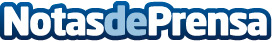 BAI, una aplicación que presenta en 3D al paciente quemado calculando la superficie corporal quemada totalBAI es un software innovador que permite calcular la superficie corporal quemada. A través de un modelado 3D personalizado del paciente sobre el que se representan las zonas afectadas en diferente grado y radio, devuelve con exactitud el porcentaje total de quemaduras en el cuerpo. Es esencial para diagnosticar correctamente desde el primer momento y para evitar el ensañamiento terapéutico, vital para la evolución de la quemadura y para ayudar en posibles derivaciones, evitando desplazamientos innecesariosDatos de contacto:Laura García-Miña627599471Nota de prensa publicada en: https://www.notasdeprensa.es/bai-una-aplicacion-que-presenta-en-3d-al Categorias: Medicina Andalucia Emprendedores Software Dispositivos móviles http://www.notasdeprensa.es